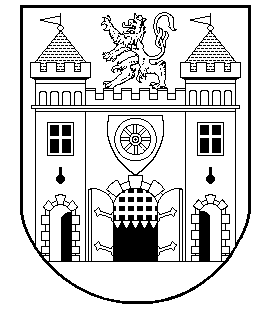 STATUTÁRNÍ MĚSTO LIBERECOdbor strategického rozvoje a dotacíOddělení rozvojové koncepceProjektový plán „Aktualizace strategie rozvoje Statutárního města Liberec“Vypracovala: Ing. Pavlína Prášilovámanažer oddělení rozvojové koncepce, vedoucí projektu Aktualizace strategie rozvoje Statutárního města Liberec 2014 - 2020Základní informace o projektuAktualizace Strategie rozvoje Statutárního města Liberec 2014 – 2020 je základním rozvojovým dokumentem města, který určuje, jak by se mělo město rozvíjet v následujících letech. Vychází z aktuálních potřeb města a jejím cílem je, aby byl Liberec atraktivnějším městem pro život všech občanů a fungování podnikatelských i neziskových subjektů. Tento dokument je rovněž rámcem pro tvorbu integrovaných plánů rozvoje města a podkladem i pro čerpání dotačních prostředků. Z hlediska časové náročnosti implementace jde o strategii místní a střednědobou [Metodika přípravy veřejných strategií] s celospolečenským dopadem. Implementovaná strategie bude mít v určité míře vliv na všechny občany a aktéry města, na subjekty do města z různých důvodů přijíždějících, je možné i zaznamenat určité efekty na bezprostřední okolí města, zejména pokud dojde k IPRU ve spolupráci s Jabloncem nad Nisou. Proces tvorby aktualizace strategie bude probíhat v průběhu celého roku 2013, od ledna roku 2014 bude na základě strategie rozvoje města vytvářet Akční plán rozvoje města na dvouleté období, přičemž v červnu téhož roku by mělo dojít k jeho schválení. Vytvořená strategie musí reflektovat nadřízené strategické dokumenty na úrovni Evropské unie, České republiky a Libereckého kraje. Projekt tvorby strategie zaštiťuje Gestor, který jmenuje Koordinátora tvorby strategie, který odpovídá za řízení projektu. Významným prvkem projektu tvorby strategie je zapojení veřejnosti. Účelem tohoto Projektového plánu je shrnout všechny podstatné informace o procesu tvorby aktualizace strategie. Obsahuje základní informace o rozsahu a cílech projektu tvorby strategie, organizační strukturu tvorby strategie, postupy řízení tvorby strategie, hierarchickou strukturu prací tvorby strategie, rozpočet tvorby strategie, harmonogram, plán řízení kvality tvorby strategie, plán spolupráce a komunikace a plán řízení rizik tvorby strategie. Rozsah a cíle projektu tvorby strategiePotřeba aktualizace strategie vznikla kvůli nastalým změnám od doby poslední aktualizace a kvůli jejím určitým nedostatkům, které si budoucí strategie klade za cíl odstranit. Poslední aktualizace strategie rozvoje města byla schválena v roce 2007, přičemž došlo ke změnám interního i externího prostředí města, kromě toho je zpracováván nový územní plán města. Ke značným změnám může dojít v novém programovacím období Evropské unie od roku 2014, především bude třeba hledat nové zdroje financování projektů města, protože se mění podmínky získání dotací a na všech úrovních bude méně prostředků. Nové období klade mnohem větší důraz na strategické řízení rozvoje a měřitelné výsledky efektivně vložené do opravdu potřebných projektů. Kromě zastaralosti současná strategie vykazuje určité kvalitativní nedostatky. Ve strategii z roku 2007 byly špatně nastaveny indikátory měřitelnosti a charakter jednotlivých rozvojových opatření a aktivit byl příliš obecný, proto nebylo možné přesně vyhodnotit jejich efekt. Problémové bylo také nepropojení s rozpočtovým výhledem, chybějící organizační struktura na magistrátu pro implementaci strategického řízení rozvoje do praxe, neprovádění monitoringu, špatná komunikace s veřejností a malé zapojení veřejnosti do přípravy, nízká úroveň spolupráce s krajem, slabá analytická část a chybějící prognózy budoucích trendů. Z toho důvodu stávající strategie neodpovídá předpokladům nastavených v Metodice přípravy veřejných strategií zpracované ve spolupráci se zástupci jednotlivých ministerstev, Úřadu vlády České republiky, Asociace krajů České republiky, Svazu měst a obcí České republiky a Českého statistického úřadu, a není vhodným nástrojem strategického řízení. Rovněž dosud nebyl plně využíván potenciál, který město má, nebyly vytvářeny akční plány rozvoje pro střednědobý horizont (max. 2 roky), které by se aktualizovaly současně s rozpočty. Vedle toho chybělo trvalé odhodlání zavést strategii do praxe na straně politického vedení i zaměstnanců úřadu. Tyto nedostatky si klade za cíl aktualizovaná strategie odstranit, především na základě zkušeností s předešlou verzí, respektováním Metodiky přípravy veřejných strategií, kvalitního přípravného týmu z řad pracovníků magistrátu i externích odborníku a maximálním zapojení veřejnosti.Cíl projektu je vytvořit Aktualizaci strategie rozvoje města na období 2014 – 2020 v požadované kvalitě a rozsahu. Tento cíl obsahuje několik dílčích cílů, jsou to následující: provázání strategie s rozpočtovým výhledem,prověření platnosti vize a počtu strategických cílů (priorit),začlenění strategických cílů do rozvojových oblastí dle pilířů udržitelného rozvoje,prověření platnosti aktivit rozvojových oblastí – zaměření se na účelnost aktivit, na úspory,stanovení měřitelných indikátorů cílů,zapojení do tvorby strategie v maximální míře veřejnost,zpracování, interně či externě, výchozí analýzy v adekvátní kvalitě a rozsahu,implementace strategie, realizace jednotlivých cílů,vhodné nastavení monitoringu průběhu realizace strategie.Tvorba strategie předpokládá značné zapojení finančních i lidských zdrojů. Projekt se bude týkat všech oblastí života ve městě, vyžaduje tedy v určité míře aktivitu všech zaměstnanců magistrátu i externích pracovníků, zvláštní důraz je kladen na zapojení občanů. Proces tvorby strategie bude probíhat po celý rok 2013, přičemž jeho implementace má započít na začátku roku 2014. Vstupy projektu je obecně znalostní báze, data popisující kvalitu života ve městě, získaná z vnitřních i vnějších zdrojů (například ČSÚ, ÚZIS, ÚP Liberec, MPSV, atd.), konkrétní analýzy jednotlivých oblastí života ve městě, analýza dosavadních řešení, prognózy, náměty na projekty ke zlepšení kvality života ve městě od občanů a dalších subjektů. Tyto informace vyústí do formulace vize, globálního cíle, jednotlivých strategických cílů a rozhodnutí o volbě varianty vedoucí k naplnění stanovených cílů pro Akční plán. Výstupem projektu bude dokument Strategie rozvoje Statutárního města Liberec 2014 – 2020 obsahující vizi, globální a strategické cíle, sadu specifických cílů a opatření vedoucí k jejich naplnění, systém indikátorů včetně jejich výchozích a cílových hodnot. Současně bude výstupem i hodnocení předpokládaných dopadů realizace plánovaných opatření a odhad nákladů realizace strategie. Organizační struktura tvorby strategieAktualizace strategie rozvoje města předpokládá zapojení jak z pracovníků Magistrátu města Liberec, pracovníků MO Vratislavice nad Nisou, tak externích odborníků. Aktivně se podílet na tvorbě strategie mají i političtí představitelé města. Výkonným orgánem na úrovni organizační struktury Magistrátu města Liberec je oddělení rozvojové koncepce odboru strategického rozvoje a dotací. Přípravný tým je tvořen určitými orgány reprezentovanými pracovníky magistrátu, pracovníky jednotlivci z řad občanů i externími dodavateli služeb.Metodika přípravy veřejných strategií definuje čtyři základní subjekty organizační struktury tvorby strategie: zadavatele, což je orgán schvalující zahájení projektu a jeho finální výstup; gestora, který projekt zaštituje a jmenuje koordinátora strategie, který za proces tvorby strategie zodpovídá a řídí projektové práce a přípravný tým. V případě Aktualizace strategie rozvoje Statutárního města Liberec 2014 – 2020 je organizační struktura tvořena těmito orgány a subjekty:Zadavatel: Zastupitelstvo města Liberec Gestor přípravy tvorby strategie: Lukáš Martin, náměstek pro rozvoj, dopravu a technickou infrastrukturu.Koordinátor strategie: Ing. Dana Štefanová, vedoucí oddělení rozvojové koncepcePřípravný tým:Vedoucí projektu: Ing. Pavlína Prášilová, manažerka oddělení rozvojové koncepceOddělení rozvojové koncepce: oddělení odboru strategického rozvoje a dotací představuje výkonného garanta procesu aktualizace strategie po organizační i odborné stránce. Má zajišťovat koordinaci a realizaci dílčích kroků, komunikaci dovnitř úřadu i ven a to zejména s dalšími spolupracujícími subjekty. Oddělení je tvořeno třemi zaměstnanci:Ing. Dana Štefanová, vedoucí oddělení rozvojové koncepce a koordinátorka tvorby strategieIng. Pavlína Prášilová, manažer oddělení rozvojové koncepce a vedoucí projektuDagmar Salomonová, manažer majetkoprávních operací a kontaktní osoba pro strategii.Zastupitelstvo a Rada města: zástupci politické reprezentace města zahájení procesu aktualizace strategie schválili, dále budou schvalovat výstupy, tzn. Aktualizované verze Strategie rozvoje města Liberce. Procesu přípravy nového strategického plánu se aktivně účastní. Specifickou roli bude mít náměstek pro rozvoj, dopravu a technickou infrastrukturu, do jehož gesce spadá strategické plánování. Jeho úkolem bude o průběhu a výsledcích aktualizace informovat politickou reprezentaci města. Komise pro rozvoj a strategické plánování (KRSP): nejvyšší řídící orgán průběhu Aktualizace, bude schvalovat jednotlivé dílčí kroky a výstupy. Dohlíží nad průběhem aktualizace, na základě všech podkladů rozhoduje o vizi, prioritních oblastech, tematickém zaměření a počtu pracovních skupin atd. Konečné schválení je ale jednoznačně na radě města a zastupitelstvu města.Komise má 13 členů: 7 zástupců nominovaných politickými stranami a 6 dalších – zástupce Euroregionu Nisa, Libereckého kraje, Technické univerzity, Vratislavic nad Nisou, Okresní hospodářské komory a Agentury regionálního rozvoje. 	Předseda: Ing. Tomáš Hampl	Místopředseda: Mgr. Ondřej PetrovskýKomise se bude pravidelně scházet každý měsíc a je iniciativním a poradním sborem pro radu města.Projektový tým strategie (PTS): plní roli každodenního výkonného orgánu. Připravuje podklady pro jednání Komise pro rozvoj a strategické plánování. Bude se dále podílet na interní komunikaci (jeho členové – zástupci magistrátu – budou předávat informace dovnitř svých odborů). PTS byl jmenován tajemníkem a má 14 členů – zaměstnanců MML, zástupců odboru cestovního ruchu a sportu, hlavního architekta, školství a kultury, správy veřejného majetku, humanitního, kancelář tajemníka – oddělení krizového řízení, životního prostředí, ekonomiky a majetku, informatiky a řízení procesů a odboru strategického rozvoje a dotací. Projektový tým se bude scházet dle potřeby i několikrát měsíčně. Tým expertů veřejnosti – zainteresované osoby: zaregistrováno je 23 osob, které se do jednotlivých aktivit chtějí zapojovat. Tým pro publicitu strategie: jeho úkolem bude dohlížet nad průběhem informační kampaně, bude zajišťovat většinu PR aktivit, interní i externí komunikaci.Členem budou minimálně 3 osoby, zástupce odboru strategického rozvoje a dotací, zástupce odboru kanceláře primátorky a člen vedení města. Tým se bude scházet dle potřeby.Pracovní skupiny: budou připravovat návrh Strategie pro konkrétní prioritní oblasti, budou vznikat tematicky.Pracovní skupiny budou tvořeny maximálně 15 osobami.Pracovní tým Liberec – Jablonec: jeho cílem bude vytvořit společný integrovaný plán rozvoje území.Tvořen bude ze zástupců vedení a odborných úředníků obou měst.Komunikátor s veřejností: prostřednictvím veřejné zakázky vybraný externí dodavatel na projednávání aktualizace strategie s veřejností.Dodavatel strategických analýz: prostřednictvím veřejné zakázky vybraný externí dodavatel analýz pro aktualizaci strategie.Hodnotitel SEA: prostřednictvím veřejné zakázky vybraný externí dodavatel vyhodnocení vlivu strategie na životní prostředí. Dodavatel tiskových materiálů: prostřednictvím veřejné zakázky vybraný externí dodavatel tiskových materiálů, brožur, letáků.Koordinátor udržitelného rozvoje: vybraný externí konzultant- poradce pro zapracování  problematiky udržitelného rozvoje při tvorbě strategie. Postupy řízení tvorby strategiePotřeba aktualizace strategie byla schválena zastupitelstvem města, které představuje zadavatele projektu. Tvorbu strategie pak zaštituje příslušný náměstek pro rozvoj, dopravu a technickou infrastrukturu, který je gestorem projektu. Na návrh gestora rada města schválila koordinátora tvorby Aktualizace strategie rozvoje města – Ing. Danu Štefanovou - vedoucí oddělení rozvojové koncepce.Koordinátor má na starosti koordinaci dílčích aktivit a kroků a zajištění lidských zdrojů včetně externích dodavatelů a je supervizorem vedoucího projektu, kterého jmenovala také rada města. Vedoucí projektu Aktualizace strategie je Ing. Pavlína Prášilová.Jednotlivé dílčí kroky a výstupy schvaluje Komise pro rozvoj a strategické plánování, která na projekt dohlíží, stanoví vizi a prioritní oblasti strategie, a která je součástí přípravného týmu. Finální verzi Strategie rozvoje města Liberce bude schvalovat Rada a Zastupitelstvo města.Následující tabulka shrnuje stěžejní aktivity tvorby strategie s přidělením pravomocí a odpovědností:Vysvětlivky: V: vykonává; O: odpovědnost; K: konzultován; I: informovánDalší tabulka představuje postup tvorby strategie, jednotlivé aktivity a příslušné členy projektového týmu, kteří je vykonávají:Hierarchická struktura prací tvorby strategieTvorba strategie sestává z několika aktivit vykonávaných různými subjekty, které na sebe navazují. Přitom kvalita těchto činností je provázaná. Je tedy potřeba postupovat podle plánu a vyhnout se větším časovým prodlevám. Tato část prezentuje hierarchicky seřazené aktivity související s tvorbou strategie, navazuje podrobnější popis aktivit. Detailní popis určitých aktivit je rovněž v Plánu spolupráce a komunikace. Odpovědnost za jednotlivé aktivity již byla popsána v předchozí kapitole.Provázanost jednotlivých aktivit je třeba sledovat z důvodu plnění Plánu kvality tvorby strategie, eliminace rizik a minimalizaci časové prodlevy projektu.Rozpočet tvorby strategie na rok 2013Za financování projektu odpovídá gestor strategie. Předpokládaný rozpočet tvorby strategie prezentuje následující tabulka. Přesné ceny jednotlivých aktivit budou známy po vyhodnocení veřejných zakázek. Ceny za jednotlivé služby jsou odhadovány jako maximální, před výběrovými řízeními. Ve schváleném rozpočtu města na rok 2013 je na odboru strategického rozvoje a dotací na aktualizaci strategie a doprovodné služby 1 790 000 Kč. Předpokládá se, že prostředky budou dostačující. Na začátku roku 2014 bude hrazena brožura Aktualizované strategie ve výši cca 150 000 Kč. Pokud skončí SEA zjišťovacím řízením a nebude nutné znovu kompletně hodnotit, ušetří se cca 60 000 Kč. Harmonogram tvorby strategieProces tvorby strategie rozvoje města byl schválen 31.1.2013 a bude probíhat v průběhu celého roku 2013. Implementace strategie bude probíhat od roku 2014. Je třeba nastavený harmonogram respektovat, protože časové prodlevy by vzhledem k provázanosti jednotlivých aktivit znamenaly ohrožení kvality strategie a navýšení plánovaného rozpočtu. Plán řízení kvality tvorby strategiePlán řízení kvality je vytvářen za účelem zajištění výstupů tvorby strategie v adekvátní kvalitě. Řízení kvality musí probíhat v souladu s řízením rizik tvorby strategie, protože výskyt rizikové situace ovlivní kvalitu výstupů tvorby strategie, a řízením spolupráce a komunikace se zainteresovanými stranami. Řízení kvality může vyžadovat dodatečné finanční prostředky. Zodpovědnost za kvalitu tvorby strategie má koordinátor tvorby strategie, samotné řízení kvality provádí přípravný tým. V rámci kvality strategie lze sledovat dvě její složky: kvalitu samotné strategie – dokumentu, resp. výstupu a kvalitu řízení tvorby strategie. Přitom je nutné si uvědomit, že zavedení metod kvality není cílem, ale prostředkem pro:řešení problémůzvýšení výkonnostisnížení nákladůzlepšení kvality služebzlepšení vlivu na společnostzlepšení vlivu na životní prostředízlepšení spokojenosti občanů s veřejnými službamisnahu garance stejné úrovně služeb všemsnížení rizika korupce.Určitou garanci kvality řízení tvorby strategie představuje respektování metod kvality  MA21 Místní agendy 21 představující zapojení veřejnosti do rozhodování o rozvoji a současně garantující udržitelný rozvoj. Město se rovněž snaží řídit kvalitu svých procesů prostřednictvím zapojení do BENCHMARKINGU (SML se již zúčastnilo benchmarkingu na podporu rozvoje a efektivního řízení zdrojů měst) a bude v něm pokračovat. Vhodné by bylo využívat systému ukazatelů Balanced Scorecard, který umožňuje sledovat kvalitu řízení z různých perspektiv, především propojit kvantitativní a kvalitativní indikátory. Rovněž se díky projektu spolufinancovaného z  OPLZZ připravuje interní směrnice tajemníka zavádějící procesní a projektové řízení, vycházející z Metodiky procesního a projektového řízení schválené radou města v říjnu roku 2012. Pozitivní dopad na kvalitu řízení tvorby strategie má rovněž fakt vyškolených vnitřních auditorů, kdy na konci roku 2012 bylo v dané oblasti vyškoleno 10 pracovníků MML. Kvalita řízení tvorby strategie může být zlepšena prostřednictvím šetření spokojenosti zákazníků (občanů) a zaměstnanců MML.V případě kvality samotného dokumentu strategie rozvoje je třeba řídit kvalitu jak na straně vstupů, tak na straně výstupů. Je nutné, aby bylo monitorováno plnění jednotlivých aktivit a dodržování termínů. Vzhledem k charakteru jednotlivých činností je patrné, že stěžejní pro kvalitu strategie rozvoje je kvalita lidských zdrojů a kvalita vstupních dat. Zásadní pro kvalitu budou výsledky veřejných zakázek, proto je třeba klást maximální důraz na kvalitu zadávací dokumentace. Z tohoto důvodu bude zadávání veřejných zakázek konzultováno s externím odborníkem. Kvalita vstupů: vstupy tvorby strategie představují data, jejichž kvalita je dána především jejich správností, přesností, aktuálností, úplností, relevantností, objektivností, komparovatelností a srozumitelností. Kvalita vstupů je jedním z identifikovaných rizik tvorby strategie, která by mohla významně ovlivnit kvalitu celé strategie. Je proto nutné shromáždit všechna interní data magistrátu (k čemuž byly všechny odbory vyzvány), provádět rešerši jednotlivých databází na internetu, přímo kontaktovat instituce zabývající se sběrem dat z určitých oblastí, kontaktovat jiné relevantní instituce. Zároveň je třeba vždy poměřovat cenu a hodnotu informace pro tvorbu analýzy. Podstatná je kvalita externích dodavatelů, protože se předpokládá, že vedle dat, která jim budou poskytnuta MML, využijí vlastní databáze a vlastní šetření (například dotazníková), na která musí mít vhodné kapacity. Zásadní pro kvalitu finální strategie rozvoje bude kvalita zpracování strategických analýz a kvalita spolupráce a komunikace s veřejností. Na dílčích výstupech z těchto aktivit bude postavena formulace vize a strategických cílů strategie. Kvalita výstupů: finálním výstupem procesu je strategie rozvoje města. Lze tvrdit, že kvalita tohoto rozvojového dokumentu je závislá především na těchto parametrech:kvalita vstupních dat a tedy strategických analýz,míra zapojení veřejnosti, kvalita jejich námětů na zlepšení kvality života ve městě,správná formulace vize a strategických cílů,minimální časové prodlevyochota ke konsenzu v komunitě- dohoda o vizi, strategických cílech, rozvojových opatřeníchToto všechno představuje rizika, která jsou identifikována v následující části Projektového plánu. Je třeba monitorovat kvalitu především těchto stěžejních aktivit: zadávání veřejných zakázek, sběr námětů od veřejnosti, sběr dat a tvorbu analýz, komunikaci s veřejností, formulaci strategických cílů, nastavení plánu implementace a monitoringu. Pro tyto aktivity by měly být brainstormingem identifikovány indikátory kvality, které budou dostatečně objektivní a měřitelné.Plán řízení spolupráce a komunikace se zainteresovanými stranami tvorby strategieA. ÚvodStrategie rozvoje města je klíčovým dokumentem města, který určuje, jak by se mělo město rozvíjet v následujících letech. Město Liberec má zpracovaný strategický plán, který byl naposledy aktualizován v roce 2007, ale od té doby se samozřejmě změnila celá řada věcí, na které musí město při svém rozvoji reagovat.  Aktualizace Strategie rozvoje města představuje proces, při kterém se posoudí a změní stávající strategický plán tak, aby lépe odpovídal zamýšlenému rozvoji města do roku 2020. Výsledkem procesu aktualizace pak bude vlastně nová Strategie rozvoje města Liberce do roku 2020.        Plán spolupráce a komunikace pro „Aktualizaci strategie rozvoje města“ pak představuje dokument, který popisuje, jakým způsobem bude tato aktualizace probíhat (tedy jaké kroky budou činěny), resp. se zabývá tím, jak budou do přípravy nové verze strategického plánu zapojeni a informováni obyvatelé města a další klíčový aktéři.     Je založen na snaze otevřít strategické plánování veřejnosti a dalším aktérům 
ve městě, aby se na rozvoji Liberce mohli podílet skutečně všichni, kterým není osud našeho města lhostejný. Důraz tak není kladen pouze na jednosměrnou komunikaci Statutárního města Liberec (dále jen SML) směrem k veřejnosti, ale zejména na obousměrnou komunikaci, kdy se veřejnost a další klíčový aktéři zamýšlí nad budoucností Liberce společně s představiteli města.               A. Cíle Plán spolupráce a komunikace „Aktualizace strategie rozvoje města“ si klade za cíl:zvýšit povědomí veřejnosti o procesu strategického plánování rozvoje městanabídnout občanům a dalším klíčovým aktérům možnost se zapojit do přípravy nové strategie rozvoje městanastavit způsob oboustranné výměny informací a způsob možného zapojení do procesuSmyslem Plánu spolupráce a komunikace je, aby veřejnost porozuměla důvodům, činnostem a výsledkům, kterých bylo díky dlouhodobému plánování dosaženo. Mezi základní cíle patří: Zajistit co nejširší informovanost pro všechny ve srozumitelné, transparentní, přehledné a strukturované podobě dle různých cílových skupin (orgány města, politická reprezentace města, veřejnost, podnikatelé, neziskový sektor, městem založené a zřízené organizace a další.) Plné zapojení Městského obvodu Liberec – Vratislavice (dále jen“MO Vratislavice“) do přípravy Strategie a naplňování jejího naplňování.Systematickým poskytováním informací zvýšit zájem o spolurozhodování o budoucnosti městaZačlenit veřejnost a další klíčové aktéry do spolurozhodování o budoucnosti města.Nastavit pravidelný kontakt s veřejností, médii, s odborníky, podnikateli, neziskovým sektorem a nastavit komunikaci o strategii v rámci úřadu a orgánů městaDlouhodobě zlepšit image městaB. PRINCIPYNávrh Plánu spolupráce a komunikace je založen na několika základních principech. Tyto principy představují určité hodnoty, ke kterým je třeba celý proces Aktualizace vztahovat, a které odlišují postup přípravy nové verze Strategie rozvoje města od jiných plánovacích procesů. Všichni, kteří do procesu „Aktualizace Strategie rozvoje města“ vstoupí, by měli respektovat a prosazovat níže uvedené principy. Uplatnění těchto principů pomůže dosažení cílů stanovených tímto plánem. V praxi to znamená, že každý krok, který bude v rámci „Aktualizace Strategie rozvoje města“ učiněn, by měl být odpovídat těmto principům:Objektivita a transparentnost - Informace, které SML poskytuje, musí být po celou dobu objektivní, úplné a dostupné. Se všemi občany musí být zacházeno stejně, pokud jde o přístup k informacím i k participaci. Většina informací (obsahových i procesních) by měla být veřejnosti snadno dostupná.Srozumitelnost a průhlednost – Postup a způsoby komunikace s veřejnosti a dalšími klíčovými aktéry musí být srozumitelné každému, kdo se chce zapojit. Příslušné role a odpovědnost SML, občanů a dalších musí být všem dopředu zřejmé. Informace, se kterými se bude pracovat, musí být srozumitelné i laické veřejnostiOtevřenost a důvěra - Všichni zúčastnění jednají čestně a otevřeně a snaží se budovat vzájemnou důvěru, která pomáhá společnému hledání řešení.Hledání přijatelného řešení - Zapojování různých klíčových aktérů směřuje k nalezení řešení, které většina aktérů bude akceptovat. Názor každého (občanů, podnikatelů, zástupců NNO apod.) bude při rozhodování pečlivě zvážen. V procesu nesmí dominovat názory jedné skupiny na úkor jiné.    Závaznost a zodpovědnost – Statutární město Liberec klade velký důraz na to, jak bude naloženo s názory a připomínkami veřejnosti a dalších klíčových aktérů. Statutární město Liberec bude zapojování veřejnosti prosazovat v průběhu celé Aktualizace.Komplexnost a odbornost -  Zapojování veřejnosti do procesu je třeba na začátku rozvážit. Není vhodné realizovat jen dílčí kroky bez návaznosti. Je třeba volit metody a postupy úměrné a vhodné pro dané téma. Při realizaci Komunikační strategie musí být profesionalita, funkční organizační struktura, kompetentní lidé 
s jasnými zodpovědnostmi. C. Organizační zajištění procesuPro přípravu nové verze Strategie rozvoje města musí být zajištěna odpovídající organizační struktura. Některé týmy a skupiny lidí, kteří budou organizačně zajišťovat proces „Aktualizace strategie rozvoje města“, již existují, jiné budou muset vzniknout. Jasná organizační struktura je nezbytná pro jasné vymezení úkolů a odpovědnosti v rámci informování a zapojení veřejnosti.  Organizační zajištění procesu tvoří: Zastupitelstvo města Liberec a Rada města Liberec Jako nejvyšší rozhodující orgány ve městě budou rozhodovat o zahájení procesu Aktualizace a také schvalovat výstupy, tzn. aktualizovanou verzi Strategie rozvoje města Liberce. Zástupci politické reprezentace města (a to včetně nejvyššího vedení města – paní primátorka a její náměstci) se procesu přípravy nového strategického plánu aktivně účastní (např. mohou být členy pracovních skupin, účastnit se veřejných projednávání…). Specifickou roli bude mít náměstek pro rozvoj, dopravu a technickou infrastrukturu, do jehož gesce spadá strategické plánování. Jeho úkolem bude o průběhu a výsledcích aktualizace informovat politickou reprezentaci města.    Komise pro rozvoj a strategické plánování Představuje nejvyšší řídící orgán průběhu Aktualizace. Právě Komise pro rozvoj a strategické plánování (dále jen Komise) bude schvalovat jednotlivé dílčí kroky a výstupy. Komise dohlíží nad průběhem Aktualizace, na základě všech podkladů rozhoduje o vizi, prioritních oblastech, tematickém zaměření a počtu pracovních skupin atd. Komise již existuje a kromě zástupců politické reprezentace města jsou jejími členy i zástupci důležitých institucí a organizací ve městě). Komise se bude scházet (pro potřeby Aktualizace) cca 1x za měsíc.  Orgány MO VratislaviceMěstský obvod představují Zastupitelstvo MO Vratislavice, Rada MO Vratislavice, výbory a komise a úřad MO Vratislavice, tyto orgány mají působností v území MO Vratislavice. V rámci Aktualizace bude MO Vratislavice poskytovat veškerou součinnost. Při plánování bude MO Vratislavice předávat informace a podklady dalším subjektů zapojeným do Aktualizace. MO Vratislavice se bude podílet na připomínkování procesu a výstupy bude následně respektovat. Orgány MO budou vysílat své zástupce, kteří se budou aktivně účastnit přípravy nového strategického plánu. Orgány MO Vratislavice budou pravidelně informovat své občany a průběhu Aktualizace, budou sbírat podněty od veřejnosti a tyto prezentovat v rámci Aktualizace.Projektový týmJe zřízen a bude plnit roli každodenního výkonného orgánu. Znamená to, že bude připravovat podklady pro jednání Komise. Projektový je tvořen zejména zástupci různých odborů magistrátu SML, aby bylo zajištěno jeho průřezové zaměření. Projektový tým bude mít maximálně 15 členů. Bude se dále podílet na interní komunikaci (jeho členové – zástupci magistrátu SML- budou předávat informace dovnitř svých odborů). Projektový tým se bude scházet (pro potřeby Aktualizace) několikrát měsíčně.   V projektovém týmu bude zastoupen zástupce za MO Vratislavice.Tým pro publicituBude zřízen a jeho úkolem bude dohlížet nad průběhem informační kampaně. Zjednodušeně bude zajišťovat většinu PR aktivit. Bude zajišťovat komunikaci s novináři. Kromě externí komunikace bude spoluzodpovědný i za komunikace interní (zejména informování vedení města). Tým pro publicitu bude mít max. 4 členy (1x z Kanceláře primátorky, 1x z Odboru strategického rozvoje a dotací, 1 za MO Vratislavice a 1x zodpovědný garant). Frekvence jednání Týmu pro publicitu bude vycházet z aktuální situace a potřeby. Občanská poradní skupina pro Aktualizaci- tzv. zainteresované osobyTvořit ji budou zájemci z řad veřejnosti i dalších aktérů. Jejím úkolem bude poskytovat průběžnou zpětnou vazbu Projektovému týmu a příp. i Komisi. Poradní skupina by měla mít cca 25 členů. Například s členy Poradní skupiny bude diskutována příprava dotazníkového šetření (pilotní testování dotazníku). Frekvence jednání Poradní skupiny bude vycházet z aktuální situace a potřeby. Pokud to situace bude vyžadovat, mohou vzniknout i další poradní skupiny, které by pak plnily stejnou roli jako Občanská poradní skupina.   Pracovní skupinyKaždá Pracovní skupina bude mít za úkol připravit návrh Strategie pro danou prioritní oblast. Předpokládá se, že vznikne max. 10 pracovních skupin. Počet a tematické zaměření Pracovních skupin bude záležet na výsledku analytické fáze a na rozhodnutí Komise. Pracovní skupiny by měly mít cca 10-15 členů, resp. odborníků na danou oblast. Odbor strategického rozvoje a dotacíPředstavuje výkonného garanta procesu Aktualizace a to po organizační i odborné stránce. Jeho úkolem je zajistit koordinaci a realizaci dílčích kroků, komunikaci dovnitř úřadu i ven a to zejména s dalšími spolupracujícími subjekty.  V rámci odboru musí být vyčleněny dostatečné personální kapacity pro zajištění Aktualizace strategie rozvoje města. Konzultující a spolupracující subjektyPro realizaci dílčích odborných kroků v rámci Aktualizace (např. příprava analýz, koordinace  komunikace s veřejností, zajištění procesu SEA, tiskové služby atd.) budou vybíráni externí konzultanti či zpracovatelé. Výběr těchto spolupracujících subjektů provádí Statutární město Liberec. D. Základní cílové skupiny/klíčoví aktéřiPro potřeby Plánu spolupráce a komunikace lze definovat minimálně tyto cílové skupiny:Pracovníci magistrátu města LiberceVolení představitelé městaPracovníci úřadu MO Vratislavice a volení zástupci MO VratislaviceŠiroká veřejnost/dospělí obyvatelé městaMístní podnikatelé a další zástupci soukromého sektoruPředstavitelé neziskového sektoruDěti a mládežDalší…Vybraný kordinátor komunikace s veřejností bude mít za úkol provést analýzu klíčových aktérů rozvoje a zvolit nejvhodnější způsob komunikace s daným aktérem.E. přehled základních komunikačních kanálůÚřední a další formální komunikace Obecně do této kategorie lze zařadit nakládání s informacemi na základě zákona o svobodném přístupu k informacím (č.106/1999 Sb.), spisového řádu, skartačního řádu, pravidel pro vyřizování petic a stížností, směrnic RM a tajemníka atd. V běžné praxi se nejčastěji jedná o:Poskytování telefonických a osobních informací – dle zájmu veřejnostiÚřední deska města – umístění pozvánek či zásadních informací, zjišť. řízení SEA, stanovisko SEAZpravodaj města – tiskový mluvčí, odbor KP, informace o průběhu realizace a výstupech projektuPodatelna a informace – MML (přesměrování na odpovědné osoby)Elektronická komunikaceJedná se o poměrně širokou a dynamicky se rozvíjející skupinu komunikačních nástrojů. Mezi nejčastěji používané patří: Internetové stránky města - zveřejnění informací o projektu, pozvánky, zápisy, atd.Internetové stránky projektů, p.o. města- informace o výstupech projektuInternetové stránky MO Vratislavice Rozesílání e-mailů – poskytování informací, pozvánky (direct mail)Facebookový profilPráce s médiiPředstavuje v zásadě klasické formy předávání informací. Lze sem zařadit: Vydávání tiskových zpráv Tiskové konference Články v tisku a časopisech TV (specificky např. „Dětská TV) , rozhlas Informační plakáty, pozvánky Mediální partnerstvíDalší způsoby komunikaceVýstavy (výtvarné soutěže) - o logo strategieModely a vizualizace – např. rekonstrukce veřejného prostranstvíKonference a semináře – tematické semináře - vzdělávání zastupitelů, projektového týmu, členů komisí a výborů  ZM, veřejnostiF. Základní pojetí plánu spolupráce a komunikacePlán spolupráce a komunikace se snaží kombinovat tři základní procesy v rámci Aktualizace Strategie rozvoje města Liberce a to:Postup Aktualizace – tím je myšlen harmonogram všech odborných aktivit, které v rámci Aktualizace budou realizovány a vztahují se k samotnému obsahu nové verze strategického plánu. Zapojení veřejnosti a dalších klíčových aktérů – představují všechny interaktivní procesy (veřejná setkání, workshopy atd.), které budou v jednotlivých fázích Aktualizace realizovány. Vzhledem k tomu, že Aktualizace klade velký důraz na zapojení různých aktérů, je této části věnován největší prostor.  Informační kampaň – zahrnující zejména jednosměrnou komunikaci SML směrem k veřejnosti a dalším. Informační kampaň je velmi úzce spojena se zapojováním veřejnosti, ale svojí povahou se přeci jen liší. Tuto část bude řídit tým pro publicitu.Dále v textu se tak v každé fázi přípravy nové verze Strategie rozvoje města zabýváme každým z těchto tří procesů současně, aby byly identifikovány případné překryvy mezi jednotlivými procesy.G. Harmonogram „Aktualizace strategie rozvoje města“ – úkoly,       cíle a odpovědnosti jednotlivých fází    Pro zjednodušení lze celý proces Aktualizace rozdělit do několika dílčích kroků/fází. V rámci každé je pak navržen základní průběh každého procesu (postup aktualizace, zapojení aktérů, informační kampaň).Příprava a finalizace průběhu Aktualizace		     termín: leden 2013Postup aktualizaceNa základě všech předchozích podkladů bude finalizován návrh přípravy Aktualizace strategie rozvoje města.  Bude projednána i možnost zapojit do přípravy nové Strategie město Jablonec nad Nisou (zejména kvůli synergickému efektu při řešení odborných či společných problémů)   Odpovědnost: Odbor strategického rozvoje a dotací Zapojení aktérů: Na základě dostupných informací bude finalizován návrh Plánu spolupráce a komunikace (Komunikační strategie). Veřejnost měla možnost do 2. ledna 2013 sama navrhnout způsoby zapojení různých cílových skupin a to prostřednictvím webu města). Pro spolupráci při zapojení veřejnosti bude vybrán externí konzultant (bude vyhlášeno výběrové řízení). V dané fázi bude např. realizováno:     Příprava soutěže o logo Strategie – soutěž bude zaměřena na střední školy a cílem bude navrhnout grafickou podobu loga Strategie. Výherce/ci získají hodnotnou cenu.Příprava soutěže o motto Strategie – soutěž bude zaměřena na všechny obyvatele města s tím, že cíleně budou motivováni studenti středních a vysokých škol v Liberci. Výherce/ci získají hodnotnou cenu.Příprava výtvarné soutěže „Liberec v roce 2020“ – žáci základních škol budou malovat obrázky o tom, jak si představují Liberec v roce 2020. Jejich výtvarná díla budou posléze vystavena na veřejných místech a nejlepší díla budou oceněna. Příprava literární soutěže „Liberec v roce 2020“ – studenti středních, příp. vysokých škol budou vyzváni, aby napsali povídku (či jiné literární dílo), která bude popisovat život ve městě v roce 2020.  Vyhlášení sběru nápadů na zkvalitnění života v Liberci – každý občan města bude mít možnost navrhnout konkrétní nápady (návrhy řešení, nikoliv pouze stížnosti na problémy) na zkvalitnění života. Tyto návrhy se stanou součástí databáze námětů na projekty. Cíl: Navrhnout způsob komunikace a zapojení aktérů, který bude plně vycházet z místních podmínek a respektovat specifika daného tématu.   Odpovědnost: Odbor strategického rozvoje a dotací + event. externí konzultant  Informační kampaň:    Bude připraven mediální plán, ve kterém bude popsána informační kampaň. Součást této kampaně je dohoda jednotného grafického manuálu, harmonogram jednotlivých aktivit a popis zvolených médií. Navržení a zajištění informační kampaně bude realizováno týmem pro publicitu. V kapitole E je uveden základní přehled komunikačních nástrojů. Informační kampaň bude obsahovat minimálně:Úprava webu města-snazší přístup k informacím o strategiiÚvodní volně šiřitelný informační materiál o Aktualizaci Strategie rozvoje města (leták či brožura)Úvodní a závěrečná tisková konferenceTiskové zprávy o aktualitách (ke každé aktivitě min. 1 TZ)Pravidelné informace (min 1 měsíčně) o postupu projektu či tématu strategického plánování (např. příklady z jiných měst apod.)Pravidelné informování dovnitř magistrátu města Liberce (informace pro volené orgány i odbory MML)Pravidelné informování orgánů MO VratislaviceVyužita budou minimálně následující média:Liberecký zpravodaj, Vratislavický zpravodaj, regionální mutace celostátních deníků, další místně vydávaná tištěná periodika, ČTKWebové stránky města, webové stránky MO Vratislavice, webová prezentace projektuFacebookový profil o Strategii rozvoje městaDalší místní masmédia (místní kabelová televize, rozhlas) Cíl: Připravit informační kampaň, která zajistí dostatečné informování různých cílových skupin po celou dobu Aktualizace.   Odpovědnost: Odbor strategického rozvoje a dotací + tým pro publicitu  2. Rozhodnutí zahájit aktualizaci                                                    termín: leden - únor 2013Postup aktualizacePostup Aktualizace byl diskutován již na třech jednáních Komise po rozvoj a strategické plánování v roce 2012.Komise se seznámila s postupem (fázemi aktualizace strategie), projednala okamžik, počet a zaměření založení pracovních skupin až po provedených analýzách, seznámila se s možnými metodikami aktualizace a doporučila metodiku kombinovaného komunitního a expertního přístupu.  Rada města Liberce projedná  Projektový záměr Aktualizace, ten bude předán Zastupitelstvu města k projednání a schválení. Souběžně budou zahájeny přípravné fáze pro vyhlášení veřejných zakázek na zpracovatele dílčích výstupů (např. analýz). Na konci tohoto období již budou ustaveny všechny nezbytné organizační struktury a budou vybráni externí zpracovatelé a konzultanti. Rovněž proběhnou ustavující jednání projektového týmu a týmu pro propagaci.   Odpovědnost: Odbor strategického rozvoje a dotací Zapojení aktérů: Budou vyhlášeny veřejné zakázky. Součástí vyhlašování všech soutěží bude informace o Aktualizaci strategie rozvoje města. Zároveň budou zahájeny práce na oslovení a zapojení všech klíčových skupin. Cíl: Výběr externích konzultantů a zahájení prací.Odpovědnost: Externí konzultant + Odbor strategického rozvoje a dotacíInformační kampaň:    Budou realizovány minimálně tyto aktivity:Příprava a vytištění letáku o Aktualizaci strategie rozvoje městaÚvodní tisková konferenceRozhovor s představitelem města o zahájené Aktualizaci v místním tiskuVystoupení představitele města v místní TV a rozhlaseÚprava webových stránek o Strategii rozvoje městaVznik facebookového profilu vztahujícího se ke Strategii rozvoje městaPoskytnutí informací dovnitř magistrátu města Liberce (informace pro volené orgány i odbory MML)Poskytnutí informací orgánům MO VratislaviceCíl: Zahájit informování veřejnosti o Aktualizaci.    Odpovědnost: Odbor strategického rozvoje a dotací 3. Analytická fáze				 	                        termín: únor - květen 2013 Postup aktualizaceV průběhu této fáze budou shromažďovány a analyzovány informace o městě (např. tvorba profilu města, analýza podnikatelského prostředí, SWOT analýza atd.). Externími zpracovateli bude realizována celá řada analýz. Výstupy ze všech analýz budou předány Komisi pro rozvoj a strategické plánování k posouzení. Odpovědnost: Komise RaSP, Projektový tým + Odbor strategického rozvoje a dotací   Zapojení aktérů: Výstupy zapojení aktérů v této fázi budou sloužit jako velmi cenný podklad Komisi pro rozvoj a strategické plánování rozhodování o zaměření Strategie, stanovení vize a kritických oblastí rozvoje.  V této fázi budou realizovány tyto aktivity:Názorový průzkum  - Externí konzultant ve spolupráci s Projektovým týmem připraví podrobný dotazník pro všechny obyvatele Liberce. Pracovní verze dotazníku bude konzultována s Občanskou poradní skupinou. Finální verze dotazníku bude předložena Komisi ke schválení. Dotazník bude připraven v jednoduché a srozumitelné formě tak, aby lidi zaujal, a aby jich co nejvíce mělo zájem zapojit se do diskuse o budoucnosti Liberce. Cílem dotazníku bude nejen zjistit názory veřejnosti na budoucnost města, ale také přimět lidi, aby začali o budoucnosti přemýšlet a především je motivovat k další účasti v projektu. Nebude to tedy běžný „sociologický dotazník“, ale dotazník s výrazným informačním a propagačním charakterem. Prázdný dotazník bude distribuován do každé domácnosti ve městě a vyplněné dotazníky budou občané vhazovat do připravených sběrných boxů rozmístěných po městě. Zároveň bude k dispozici i elektronická verze dotazníku dostupného na webových stránkách města. Vyplněné dotazníky budou sebrány ve spolupráci s městem a vyhodnoceny konzultantem. Bude vytvořena jednoduchá srozumitelná sociologická zpráva popisující hlavní priority občanů. Externí konzultant minimálně zajistí: dopracování dotazníku do konečné verze, zadání dat z dotazníkudo počítače, vypracování zprávy 
o průzkumu na základě analýzy dat, vypracování zprávy z průzkumu. Předpokládaný termín realizace názorového průzkumu březen/duben 2013. Veřejné setkání pro obyvatele Liberce - Součástí dotazníků bude pozvánka na veřejné setkání, které se bude zabývat výsledky názorového průzkumu a návrhy občanů v oblasti strategického plánu rozvoje města. Veřejné setkání bude určeno obyvatelům města Liberce.  Externí zpracovatel ve spolupráci s Projektovým týmem a Odborem strategického rozvoje a dotací připraví veřejné setkání. Adresné písemné pozvánky budou poslány všem, kdo o účast projeví zájem (zejména respondentům dotazníkového šetření, kteří zanechali svou adresu). Na veřejném setkání budou účastníci seznámeni s výsledky názorového průzkumu. V průběhu setkání budou občané 
ve skupinách u stolů rozebírat výsledky názorového průzkumu a zabývat se budoucností města. Aktivní občané budou vyzváni, aby se zapojili do práce pracovních skupin na přípravě strategického plánu rozvoje. Součástí veřejného setkání může být i výstava výtvarných děl dětí a vyhodnocení vybraných soutěží. Výsledky jednání u kulatých stolů budou zapisovány do plánovacích archů. Externí konzultant zajistí: přípravu veřejného setkání, přípravu programu, moderování veřejného setkání a zpracování výstupů z veřejného setkání. Předpokládaný termín realizace: duben/květen 2013Fórum pro podnikatele – Bude uskutečněno s cílem získat od zástupců soukromého sektoru jejich názory na rozvoj města a zejména informace o jejich potřebách a přáních v souvislosti s ekonomickým rozvojem města a podmínkami pro podnikání. Fórum bude realizováno formou tzv. café dialogu (někdy též nazýváno world café), které umožňuje velmi efektivní a neformální diskusi i několika témat najednou. Externí konzultant zajistí: přípravu fóra pro podnikatele, přípravu programu, moderování celé akce a zpracování výstupů z veřejného setkání.   Předpokládaný termín realizace: duben/květen 2013Fórum pro veřejně prospěšné organizace a NNO – Bude uskutečněno s cílem získat od zástupců neziskového sektoru jejich pohled na rozvoj města a zejména jejich potřeby a přání. Fórum bude opět realizováno formou tzv. café dialogu. Externí konzultant zajistí: přípravu fóra pro podnikatele, přípravu programu, moderování celé akce a zpracování výstupů z veřejného setkání.   Předpokládaný termín realizace: duben/květen 2013Setkání se zástupci parlamentu mladých – Pro Parlament mladých Liberec bude připravena podobná forma setkání jako pro dospělé obyvatele města. Smyslem tohoto odděleného fóra je poskytnout mladým lidem dostatek prostoru pro vyjádření svých vlastních nápadů. Externí konzultant zajistí: přípravu celé akce, přípravu programu, moderování celé akce a zpracování výstupů ze setkání.Předpokládaný termín realizace: duben/květen 2013Cíl: Nabídnout klíčovým aktérům rozvoje města aktivně se zapojit do diskuse o budoucnosti        města. Odpovědnost: Externí konzultant + Projektový tým a příp. Odbor strategického rozvoje a dotací   Informační kampaň:    Budou realizovány akce v souladu s mediálním plánem a s ohledem na aktivity realizované při zapojování aktérů. Budou realizovány minimálně tyto aktivity:Tisková zpráva ke každé konané aktivitě3x článek o průběhu projektu v Libereckém zpravodaji (první před distribucí dotazníků, druhý jako pozvánka na veřejné setkání, třetí s výsledky uskutečněných aktivit)Příprava a vytištění letáků a pozvánek na velké veřejné setkáníRozhovory a další články v místním i regionálním tisku/TV/RadiuAktualizace obsahu web stránek a facebookového profilu StrategiePoskytnutí informací dovnitř magistrátu města Liberce (informace pro volené orgány i odbory MML)Poskytnutí informací orgánům MO Vratislavice Odpovědnost: Externí konzultant + Tým pro publicitu4. Tvorba Vize a formulace strategických cílů		 termín: červen-červenec 2013Postup aktualizaceKomise pro rozvoj a strategické plánování stanoví na základě všech provedených analýz, doporučení a výstupů zapojení aktérů celkovou Vizi města Liberec v roce 2020 a zároveň definuje i hlavní strategické cíle a z toho odvozené tematické zaměření pracovních skupin.Odpovědnost: Komise pro rozvoj a strategické plánování, Projektový tým + Odbor strategického rozvoje a dotací   Zapojení aktérů: Veškeré výstupy z předchozí fáze zapojování aktérů budou předloženy Občanské poradní skupině k posouzení.  Cílená setkání + kulaté stoly na konkrétní téma – pro potřeby vznikajících pracovních skupin je možné realizovat doplňující setkání/kulaté stoly řešící jen jedno konkrétní téma (např. genderová politika) či jiný problém. Počet takových setkání i jejich forma bude záležet na potřebách pracovních skupin. Externí konzultant zajistí: přípravu celé akce, přípravu programu, moderování celé akce a zpracování výstupů ze setkání.                         Předpokládaný termín realizace: červen - říjen 2013 Cíl: detailněji        prodiskutovat konkrétní témata.      Odpovědnost: Externí konzultant + Projektový tým a příp. Odbor strategického rozvoje a dotací  Informační kampaň:    Budou realizovány akce v souladu s mediálním plánem a s ohledem na aktivity realizované při zapojování aktérů. Budou realizovány minimálně tyto aktivity:Tisková zpráva ke každé konané aktivitě2x článek o průběhu projektu v Libereckém zpravodaji (první o uskutečněné aktivitě, druhý o jednání Komise)Rozhovory a další články v místním i regionálním tisku/TV/radiu (rozhovor s představitelem města poté, co Komise definuje Vizi a určí tematické zaměření pracovních skupin + výzva k zapojení se do práce pracovních skupin)   Aktualizace obsahu web stránek a facebookového profilu StrategiePoskytnutí informací dovnitř magistrátu města Liberce (informace pro volené orgány i odbory MML)Poskytnutí informací orgánům MO Vratislavice            Odpovědnost: Externí konzultant +Tým pro publicitu5. Návrhová část 			                                         termín: červen - listopad 2013Postup aktualizaceJsou ustaveny pracovní skupiny a každá pracovní skupina se zabývá svěřenou tematickou oblastí. V rámci pracovních skupin budou rozpracovány jednotlivé cíle do rozvojových opatření a dále bude nastavena soustava indikátorů. Navržené opatření, indikátory atd. budou následně projednány v Komisi. Odpovědnost: Komise, Projektový tým + Odbor strategického rozvoje a dotací   Zapojení aktérůPrůběžné výstupy z činnosti pracovních skupin budou diskutovány s veřejností a to formou veřejných setkání realizovaných v několika městských částech Liberce (odhad je 5 setkání celkem). Veřejná setkání v místních částech města - Smyslem této akce bude prodiskutovat v jednotlivých částech města připravovanou strategii v době, kdy jsou na stole zatím první pracovní návrhy. V průběhu veřejného setkání si budou moci účastníci vybrat ty oblasti, které je trápí a chtějí o nich hovořit. Je velmi pravděpodobné, že výběr těchto oblastí se bude v různých částech města lišit. Externí konzultant zajistí: přípravu veřejného setkání, přípravu programu, moderování veřejného setkání a zpracování výstupů z veřejného setkání.      Předpokládaný termín realizace: září/říjen 2013 Cíl: Nabídnout obyvatelům různých částí města možnost připomínkovat první výstupy        pracovních skupin. Pracovní skupiny získají zpětnou vazbu. Odpovědnost: Externí konzultant + Projektový tým a příp. Odbor strategického rozvoje a dotací. Informační kampaň:    Budou realizovány akce v souladu s mediálním plánem a s ohledem na aktivity realizované při zapojování aktérů. Budou realizovány minimálně tyto aktivity:Tisková zpráva ke každé konané aktivitě2x článek o průběhu projektu v Libereckém zpravodaji (první jako pozvánka na veřejná setkání, druhý s výsledky uskutečněných aktivit)Příprava a vytištění letáků a pozvánek na jednotlivá setkáníRozhovory a další články v místním i regionálním tisku/TV/RadiuAktualizace obsahu web stránek a facebookového profilu StrategiePoskytnutí informací dovnitř magistrátu města Liberce (informace pro volené orgány i odbory MML)Poskytnutí informací orgánům MO VratislaviceOdpovědnost: Externí konzultant +Tým pro publicitu6. Finalizace aktualizované verze Strategie rozvoje města                 termín: listopad 2013    Postup aktualizaceKomise projedná výstupy pracovních skupin i výsledek projednání pracovních výstupů s veřejností. Zároveň Komise nastaví systém implementace Strategie. V jeho rámci také navrhne způsob strategického řízení (pravidla pro naplnění cílů strategie, odpovědnosti, controlling, reporting, metodika  evaluace, řízení změn, atd.).  Na závěr Komise schválí aktualizovanou verzi Strategie rozvoje města a předá ji ke schválení Radě města a Zastupitelstvu města. Odpovědnost: Komise, Projektový tým + Odbor strategického rozvoje a dotací  Zapojení aktérůBude připraveno závěrečné veřejné setkání, na kterém bude představena aktualizovaná Strategie rozvoje. Pokud bude probíhat tzv. SEA, je možné toto jednání spojit i s veřejným projednáním SEA.Závěrečné veřejné setkání - Zváni budou opět formou osobního dopisu všichni ti, kdo projevili zájem účastnit se setkání prvního. V průběhu veřejného setkání zástupci každé expertní pracovní skupiny představí výsledky práce své skupiny. Občané budou mít možnost se k předloženým výsledkům – návrhům vyjádřit a jejich případné připomínky budou zapracovány do finální verze Strategie rozvoje města Liberec. Externí konzultant zajistí: přípravu veřejného setkání, přípravu programu, moderování veřejného setkání a zpracování výstupů z veřejného setkání.                         Předpokládaný termín realizace: listopad 2013Cíl: Představit široké liberecké veřejnosti pracovní verzi aktualizované Strategie rozvoje a vyslechnout jejich připomínky a názory.Odpovědnost: Externí konzultant + Projektový tým a příp. Odbor strategického rozvoje                        a dotací Informační kampaň:    Budou realizovány akce v souladu s mediálním plánem a s ohledem na aktivity realizované při zapojování aktérů. Tisková zpráva ke každé konané aktivitěVelká příloha v Libereckém zpravodaji obsahující výtah z nové verze Strategie Příprava a vytištění letáků a pozvánek na jednotlivá setkáníRozhovory a další články v místním i regionálním tisku/TV/RadiuAktualizace obsahu web stránek a facebookového profilu StrategiePoskytnutí informací dovnitř magistrátu města Liberce (informace pro volené orgány i odbory MML)Poskytnutí informací orgánům MO VratislaviceOdpovědnost: Externí konzultant +Tým pro publicitu7. Schválení Strategie rozvoje města a stanovení dalších kroků    termín: prosinec 2013 Postup aktualizaceRada města a následně i Zastupitelstvo města projedná a schválí aktualizovanou verzi Strategie rozvoje města po jejím projednání Radou a Zastupitelstvem MO Vratislavice. Zároveň schválí další kroky v roce 2014. V následujícím roce by měly být zahájeny práce na tzv. Akčním plánu (obsahuje konkrétní kroky a projekty, které by se měly realizovat v dalších 2 letech).Odpovědnost: Komise RaSP, Projektový tým + Odbor strategického rozvoje a dotací  Zapojení aktérůNepředpokládá se výraznější aktivní zapojení aktérů. Strategie bude schvalována v předvánočním čase a obyvatelé města se zřejmě budou zabývat jinými tématy. Elektronická anketa všech zapojených aktérů - Minimálně elektronicky lze oslovit ty, kteří se do procesu aktualizace zapojili a uvedli svoji e-mailovou adresu. Formou elektronického dotazníku je možné od nich získat zpětnou vazbu o průběhu procesu aktualizace. Externí konzultant zajistí: přípravu dotazníku a následné zpracování dat.                  Předpokládaný termín realizace: prosinec 2013Cíl: Získat od aktivních obyvatel města zpětnou vazbu na realizovaný proces aktualizace. Odpovědnost: Externí konzultant + Projektový tým a příp. Odbor strategického rozvoje                        a dotací Informační kampaň:    Budou realizovány akce v souladu s mediálním plánem a s ohledem na aktivity realizované při zapojování aktérů. závěrečná tisková konferenceRozhovor s představitelem města o dokončené Aktualizaci  a navazujících aktivitách v roce 2014 v místním tisku/TV/rádiuOsobní dopis vedení města (nejspíše elektronickou formou) jako forma poděkování všem, kteří se do Aktualizace aktivně zapojili, + výzva k účasti na navazujících aktivitách. Poskytnutí informací dovnitř magistrátu města Liberce (informace pro volené orgány i odbory MML) Poskytnutí informací orgánům MO VratislaviceOdpovědnost: Externí konzultant + Odbor strategického rozvoje a dotacíPlán řízení rizik tvorby strategiePlán řízení rizik tvorby strategie je dokument definující základní identifikaci rizik souvisejících s tvorbou strategie, jejich významnost a opatření, která mají daná rizika eliminovat. Je nutné daná rizika monitorovat, aby negativně neovlivnily dosažení stanovených cílů projektu, protože mají přímou souvislost s kvalitou dílčích výstupů a celé strategie. Za tvorbu Plánu řízení rizik je odpovědný Koordinátor tvorby strategie. Řízení rizik závisí na přípravném týmu, z hlediska charakteru projektu především na dostatečném množství a kvalitě lidských zdrojů. Je třeba jednotlivá rizika identifikovat a následně je monitorovat. Pozitivní je, že většinu identifikovaných rizik lze řídit, přičemž zásadní pro řízení rizik je snižování pravděpodobnosti nastání rizikových situací. Všechna rizika lze definovat jako vnitřní, kromě rizika nedostatečného zapojení veřejnosti, které lze ovlivnit pouze do určité míry. Následující tabulka, resp. matice rizik, definuje stěžejní aktivity procesu tvorby aktualizace strategie rozvoje města, definovaná rizika, jejich významnost a opatření vedoucí k eliminaci rizik. Významnost rizik bude stanovena prostřednictvím kvalitativního hodnocení ve skupině lidí z přípravného týmu. Sestává se ze dvou parametrů, pravděpodobnosti nastání a jejího dopadu, hodnocených v pětibodových kvalitativních škálách, kdy hodnota 1 představuje velmi malý dopad (velmi malou pravděpodobnost) a hodnota 5 velmi velký dopad (velmi vysokou pravděpodobnost). Významnost rizika je součinem pravděpodobnosti a dopadu, tedy hodnota významnosti se pohybuje na škále 1 – 25. Tento parametr bude hodnocen v rámci Projektového týmu strategie. Je evidentní, že kvalita jednotlivých aktivit ovlivňuje kvalitu aktivit navazujících. Mnohé činnosti a jejich kvalita se přitom prolínají. Stěžejní je riziko spojené s organizační strukturou projektu, důraz je třeba klást zejména na eliminaci rizik souvisejících s veřejnými zakázkami, vzhledem k charakteru projektu je rovněž poměrně vysoká pravděpodobnost nastání časové prodlevy projektu.   Identifikovaná rizika je nutné pravidelně monitorovat, viz Plán řízení kvality, přičemž je třeba soustředit se především na rizika s vysokou významností pro proces tvorby strategie. Projektový tým strategie kvantifikoval jako nejvýznamnější riziko výběru nekvalitního dodavatele, nedostatečné množství a kvalitu dat a nekvalitně zpracované analýzy. Naopak jako nejméně významné riziko vyhodnotil možný posun dokončení projektu v případě kompletního řízení. Na základě významnosti musí být jednotlivým rizikům věnována adekvátní pozornost.Role/popis pravomocí a odpovědnostíZadavatelGestorKoordinátorPřípravný týmPolitické zadáníO, VJmenování gestoraO, VJmenování koordinátora přípravy tvorby strategieIO, VTvorba organizační struktury z interních zdrojůIOVTvorba organizační struktury z externích zdrojůIO, VVVytvoření řídící dokumentaceOVVŘízení projektu včetně koordinace přípravného týmuIOVTvorba strategieIO, VVSchvalování řídící dokumentace projektu tvorby strategieOVSchvalování dílčích výstupů projektuOVSestavení a hodnocení variant strategických cílůOVZpracování soustavy cílů, indikátorů a opatřeníOVVýběr varianty sady strategických cílů k rozpracováníVOI, KI, KSchválení vize, globálního a strategických cílů strategieVOI, KI, KSchválení strategieV, OOIIZpracování plánu implementace strategieIOVAktivita/vykonáváKoordinátor projektuVedoucí projektuKRSPPTSPracovní skupinyZainteresované osobyKomunikátor s veřejnostíDodavatel strategických analýzTým pro publicituHodnotitel SEADodavatel publicityOrganizátor VZVypracování důvodové zprávy strategieVypracování Plánu spolupráce a komunikaceVypracování Projektového plánu tvorby strategieVypracování zadávací dokumentace na VZ na zpracovatele strategických analýzVypracování zadávací dokumentace na veřejnou zakázku na hodnotitele SEAVypracování zadávací dokumentace na VZ na komunikátora s veřejnostíVypracování zadávací dokumentace na VZ na dodavatele tiskových pracíVypracování zadávací dokumentace na VZ na koordinátora udržitelného rozvojeÚprava webu pro strategii, správa webuRešerše datVypracování strategických analýzNázorový průzkum veřejnostiAktivita/vykonáváKoordinátor projektuVedoucí projektuKRSPPTSPracovní skupinyZainteresované osobyKomunikátor s veřejnostíDodavatel strategických analýzTým pro publicituHodnotitel SEADodavatel publicityOrganizátor VZTvorba informačního letákuAnalýza aktérů rozvojeFórum pro podnikateleFórum pro veřejně prospěšné a NNOSetkání se zástupci mladýchVeřejné setkáníVeřejné debaty v 5ti městských částechKulaté stoly dle potřebyPR aktivity, komunikace uvnitř MML i vněNávrh vize, strategických cílůTvorba brožury finální strategieHodnocení vlivu strategie na životní prostředí2013201320132013201320132013201320132013201320132014201420142014201420141  2           345678910                  11    12123456Vypracování důvodové zprávy strategieVypracování Plánu spolupráce a komunikaceSchválení důvodové zprávy v RM a ZMVypracování Projektového plánu tvorby strategieSchválení Projektového plánu tvorby strategieSběr datSpráva webu pro strategii, správa webuKomunikace s veřejností o projektu, PR aktivityVýzva na sběr námětů od veřejnostiVypracování zadávací dokumentace na veřejné zakázkyVýběr externích dodavatelů, podpis smluvAnalýza aktérů rozvojeNázorový průzkum veřejnostiVypracování strategických analýzFórum pro podnikateleFórum pro veřejně prospěšné a NNOSetkání se zástupci mladýchVeřejné setkáníNávrh vize, strategických cílů, pracovních skupin v PTS201320132013201320132013201320132013201320132013201420142014201420142014123456789101112123456Schválení vize, strategických cílů, pracovních skupin v KRSPPráce pracovních skupin na cílech, rozvojových opatřeních, aktivitách, indikátorechKulaté stoly dle potřebyVeřejné debaty v 5ti městských částechProjednání strateg.cílů v PTSSchválení strateg.cílů v KRSPNastavení plánu implementace a monitoringuProjednání finál.návrhu strategie v PTSProjednání finál.návrhu strategie v Komisích, výborech a pol.klubechProjednání finál.návrhu strategie v KRSPSchválení strategie v RM a ZMZávěrečné veřejné setkáníHodnocení vlivu strategie na životní prostředíTvorba brožury finální strategieTvorba akčního plánu rozvoje městaSchválení akčního plánu rozvoje na 2 rokyAktivitaPopisVypracování důvodové zprávy strategieZpráva obsahuje popis fází projektu s harmonogramem.Vypracování Plánu spolupráce a komunikacePlán spolupráce a komunikace obsahuje zejména základní cílové skupiny, přehled základních komunikačních kanálů a základní pojetí komunikace.Schválení důvodové zprávy v RM a ZMVypracování Projektového plánu tvorby strategieProjektový plán je základním dokumentem popisující proces tvorby strategie rozvoje včetně jeho náročnosti na jednotlivé zdroje.Schválení Projektového plánu tvorby strategieSběr datKontinuálně jsou sbírána data použitelná ve strategických analýzách, zdrojem jsou interní data magistrátu i externí databáze, například ČSÚ, ÚZIS, MPSV, ÚP Liberec a další. Adekvátní množství dat umožní zpracování vybraných analýz vlastními silami bez potřeby externího dodavatele, případně zlevní externí zpracování.Správa webu pro strategii, správa webuV rámci webových stránek města Liberce byl vytvořen přímý odkaz na sekci věnovanou aktualizaci strategie, zde budou průběžně umístěny všechny veřejné informace týkající se strategie rozvoje a rovněž bude tato sekce využita pro sběr námětů od veřejnosti prostřednictvím elektronického formuláře.Komunikace s veřejností o projektu, PR aktivityKonkrétní popis komunikace s veřejností je popsán v Plánu spolupráce a komunikace.Výzva na sběr námětů od veřejnostiVeřejnost byla vyzvána k podávání námětů prostřednictvím aktualit na webových stránkách města a článku v Libereckém Zpravodaji. Ke spolupráci budou občané vyzýváni kontinuálně.Vypracování zadávací dokumentace na veřejné zakázkyZadávací dokumentaci bude zpracovávat oddělení rozvojové koncepce odboru strategického rozvoje a dotací ve spolupráci s externím konzultantem. Důraz bude kladen na kvalitativní indikátory hodnocení.Výběr externích dodavatelů, podpis smluvNa základě ceny a kvalitativních indikátorů budou vybráni externí dodavatelé, se kterými bude podepsána smlouva o poskytování dané služby.Analýza aktérů rozvojeKomunikátor s veřejností definuje aktéry rozvoje a navrhne způsob jejich zapojení a komunikace.Názorový průzkum veřejnostiKomunikátor s veřejností sestaví vhodný dotazník, který bude nastaven ve spolupráci s PTS. Tento dotazník bude mít výrazně informační charakter. Dotazník bude doručen do každé domácnosti, bude možné ho vyplnit i na webových stránkách města. Následovat bude veřejné setkání. Vypracování strategických analýzBudou vypracovány strategické analýzy zabývající se těmito tématy: obyvatelstvo, bydlení, občanská vybavenost, ekonomika, cestovní ruch, trh práce, technická infrastruktura, dopravní dostupnost a obslužnost, životní prostředí, veřejná správa, veřejná zeleň a veřejný prostor, hospodaření města, finanční analýza, občanská společnosti. Vybrané analýzy zpracuje oddělení rozvojové koncepce, některé budou vypracovány externími dodavateli.Fórum pro podnikateleBude zorganizováno setkání s podnikatelskými subjekty operujícími ve městě, setkání bude facilitováno externím komunikátorem s veřejností. Cílem je získat informace o potřebách týkajících se ekonomického rozvoje města a podmínek pro podnikání. Setkání bude mít podobu café dialogu. Fórum pro veřejně prospěšné a NNOBude zorganizováno setkání s veř. prospěšnými a neziskovými organizacemi, setkání bude facilitováno externím komunikátorem s veřejností. Cílem je získat informace o potřebách a problémech týkajících se fungování neziskového sektoru. Setkání bude mít podobu café dialogu.Setkání se zástupci mladýchBude zorganizováno setkání s Parlamentem mladých s cílem získat názory na směřování města od mladých lidí žijících v Liberci. Setkání bude facilitováno komunikátorem s veřejností.AktivitaPopisVeřejné setkáníNavazuje na názorový průzkum, občané budou seznámeni s výsledky průzkumu, současně je možná výstava výtvarných děl dětí ze soutěže Liberec v roce 2020 (viz Plán spolupráce a komunikace). Aktivní občané budou vyzváni k zapojení do práce pracovních skupin na přípravě strategického plánu rozvojeNávrh vize, strategických cílů, pracovních skupin v PTSNa základě výsledků strategických analýz a námětů od veřejnosti bude možné začít formulovat vizi a strategické cíle.Schválení vize, strategických cílů, pracovních skupin v KRSPPráce pracovních skupin na cílech, rozvojových opatřeních, aktivitách, indikátorechPracovní skupiny budou vytvářeny tematicky, budou pracovat na cílech, rozvojových opatřeních, aktivitách a indikátorech pro konkrétní rozvojovou oblast.Kulaté stoly dle potřebyCílem je setkání zainteresovaných osob nad konkrétními tématy, kulaté stoly budou zaměřeny tematicky.Veřejné debaty v 5ti městských částechBudou probíhat debaty v pěti vybraných městských částech o strateg. cílech, rozvojových opatřeních.Projednání strateg.cílů v PTSSchválení strateg.cílů v KRSPNastavení plánu implementace a monitoringuNa základě vytvořené strategie rozvoje bude vybrána konkrétní varianta implementace ve formě dílčích projektů.Projednání finál.návrhu strategie v PTSProjednání finál.návrhu strategie v Komisích, výborech a pol.klubechProjednání finál.návrhu strategie v KRSPSchválení strategie v RM a ZMZávěrečné veřejné setkáníVeřejnost bude informována o finální podobě strategie a o použití a konkrétním zpracování jejich námětů. Hodnocení vlivu strategie na životní prostředíHodnotitel SEA může provádět komplexní hodnocení dopadu strategie na životní prostředí, což by znamenalo riziko časové prodlevy. Proto bude externímu hodnotiteli včas poskytnuto maximum kvalitních informací o projektu. Tvorba brožury finální strategieDodavatel publicity natiskne volně šiřitelnou informační brožuru o strategii rozvoje.Tvorba akčního plánu rozvoje městaNa základě schválených rozvojových cílů budou realizovány konkrétní projekty (zahrnuje výběr varianty/variant)AktivitaPředpokládaná částkaInzerce a média100 000,00Informační a komunikační tiskoviny (letáky, plakáty, skládačka)200 000,00PR celkem300 000,00Analýzy všech oblastí rozvoje400 000,00Finanční riziková analýza města230 000,00Celkem analytická část630 000,00Konzultace ( VZ, udržitelný rozvoj,…)170 000,00SEA150 000,00Služby komunikátora s veřejností 490 000,00Celkem Aktualizace strategie1 740 000,00Název aktivityTermínProjednání plánu spolupráce a komunikace v projektovém týmu7.2.2013Úprava webu pro strategii8.2.2013Informace o Plánu spolupráce a komunikace v Komisi pro rozvoj a SP, schválení Plánu projektu18.2.2013Příprava zadávací dokumentace na veřejné zakázky v rámci strategie4.2. - 18.2.2013Výzva na sběr námětů na projekty-kontinuálníúnorový Zpravodaj, web městaVZ na organizátora VZ únor 2013VZ na zpracovatele analýz únor 2013VZ na SEA únor 2013VZ na koordinátora komunikace s veřejností únor 2013VZ na dodavatele tiskových prací únor 2013VZ na koordinátora udržitelného rozvoje únor 2013Podpis smluv s vítězi VZ a zahájení prací15.3.2013 - 30.3.2013Názorový průzkum obyvatel (veřejnosti)do 5/2013Fórum pro podnikateledo 5/2013Fórum pro NNO a veř.prosp.organizacedo 5/2013Setkání se zástupci Parlamentu mladýchdo 5/2013Veřejné setkání - vyhodnocení názorového průzkumu, seznámení s výsledky analýz, návrh strategických cílů29.5.2013Projektový tým -návrh vize, strategických cílů, návrh pracovních skupin7.6.2013Komise pro rozvoj a SP - schválení vize, strategických cílů, pracovních skupin17.6.2013Práce pracovních skupin na cílech, rozvojových opatřeních, aktivitách, indikátorech (3 x)6/2013-9/2013Veřejné debaty v 5 různých částech města nad návrhy strategií ( vize, strat.cílů, rozvoj.opatření, aktivit, indikátorech), připomínky pro dopracování předat prac.skupinám23.9.-4.10.2013Projektový tým- projednání strategií jednotl.strategických cílů14.10.2013Komise pro rozvoj a SP -schválení strategií jednotl. strat.cílů21.10.2013Nastavení plánu implementace a monitoringu30.10.2013Projektový tým- projednání finál. návrhu strategie7.11.2013Projednání finálního návrhu strategie v Komisích, výborech a pol.klubech8.11.-18.11.2013Komise pro rozvoj a SP - projednání finál. návrhu strategie25.11.2013Název aktivityTermínRada města schválení finální strategie3.12.2013Zastupitelstvo města-schválení finální strategie12.12.2013Veřejné setkání nad finální strategií19.12.2013Tisk brožury finální strategie12/2013 - 1/201420142014Zahájení tvorby akčního plánu rozvoje města1/2014Tvorba akčního plánu1-5/2014Schválení akčního plánu rozvoj na dva roky 6/2014Monitoring strategie12/2014-1/2015AktivitaIdentifikace rizikaVýznamnost rizikaEliminaceZadávání veřejných zakázekZadání VZ v nedostatečné kvalitě11konzultace s odborníkemabsolvování semináře o VZ (vedoucí projektu)zkušenosti a znalosti koordinátora projektuZadávání veřejných zakázekPříliš přísné zadání VZ a z toho vyplývající nízký počet nabídek7zkušenosti a znalosti koordinátora projektupřímé oslovení dostatečné počtu firemdostatečná propagace vypsání VZZadávání veřejných zakázekVýběr nekvalitního dodavatele14výběr zkušeného organizátora VZdefinování adekvátních kvalitativních indikátorů v zadání VZ vedle cenyZadávání veřejných zakázekRiziko prodlení7dostatečné množství a kvalita lidských zdrojůdodržování harmonogramu Sběr námětů od veřejnostiNedostatečně informovaná veřejnost9využití širokého spektra komunikačních kanálů (viz Plán komunikace a spolupráce)pořádání veřejných setkáníSběr námětů od veřejnostiNedostatečné zapojení veřejnosti10vhodné informování veřejnosti o významu jejich zapojenímotivace prostřednictvím možnosti podání námětu různými způsoby (fyzické odevzdání formuláře, elektronické, telefonické, ústní sdělení na veřejných setkáních)motivace určitých skupin možností výhry ceny (děti a mládež)nastavení veřejných setkání pro konkrétní zájmové skupinySběr dat a tvorba analýzNedostatečné množství a kvalita dat13oslovení specifických institucídobrý výběr externího dodavateleAktivitaIdentifikace rizikaVýznamnost rizikaEliminaceSběr dat a tvorba analýzNekvalitně zpracované analýzy12výběr kvalitního externího dodavatele vlastní lidské zdroje v dostatečném množství a kvalitěKomunikace s veřejnostíNedostatečná účast na veřejných setkáních6kvalitní a časté informace různými komunikačními kanály o významu strategie rozvoje a zapojení veřejnostikvalitní komunikátor s veřejnostíFormulace strategických cílůNevhodně definované strategické cíle7kvalitně zpracované analýzydostatečné zapojení veřejnostidostatečné množství a kvalita lidských zdrojů projektuFormulace strategických cílůOchota k dohodě mezi jednotlivými subjekty9kvalitně zpracované analýzydostatečné zapojení veřejnostidostatečné množství a kvalita lidských zdrojů projektuNastavení plánu implementace a monitoringuNevhodně vybrané projekty8kvalitní strategie rozvojevhodně definované strategické cíleNastavení plánu implementace a monitoringuOchota k dohodě mezi jednotlivými subjekty8kvalitní strategie rozvojevhodně definované strategické cíleHodnocení SEAMožný posun dokončení projektu v případě kompletního řízení6poskytnutí všech relevantních informací v adekvátní kvalitě hodnotiteliSchvalování dílčích výstupůČasová prodleva v případě neschválení a časový posun celého projektu9dostatečná informovanost a postupu tvorby výstupů a jejich předkládání v adekvátní kvalitě